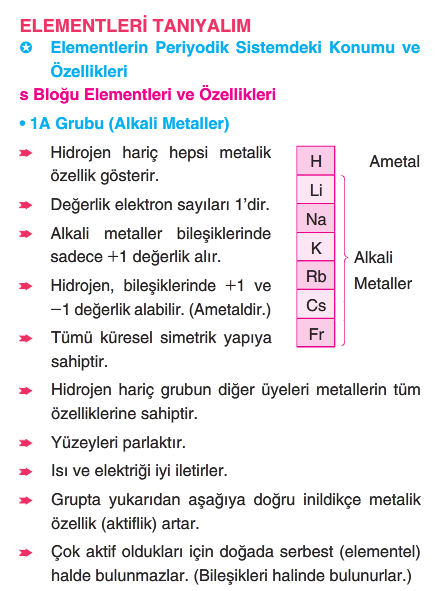 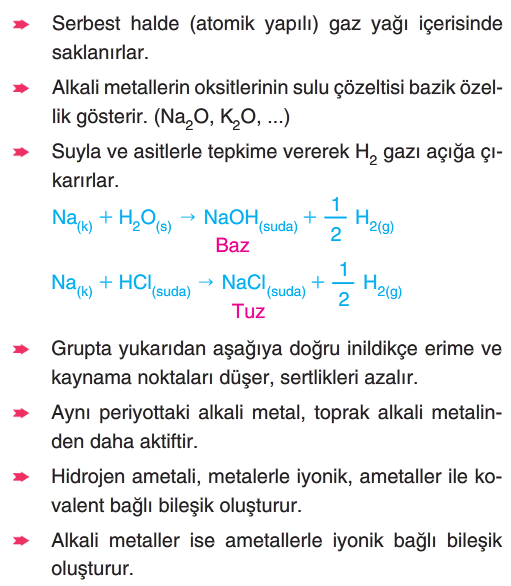 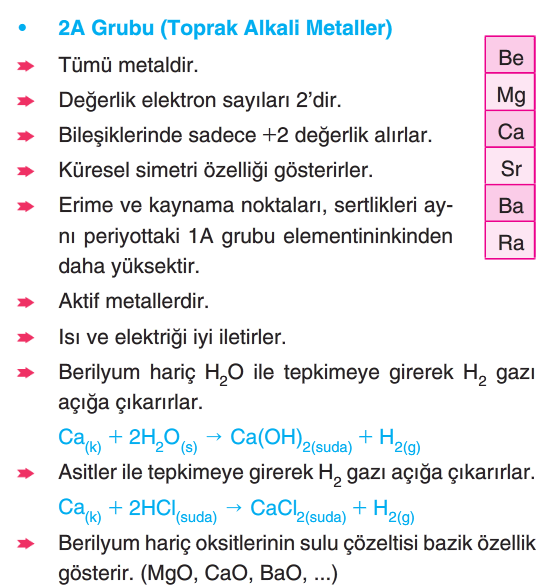 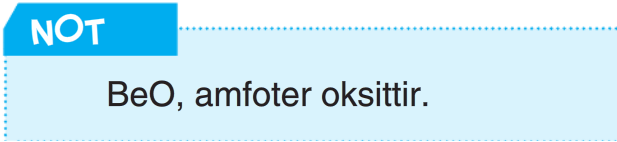 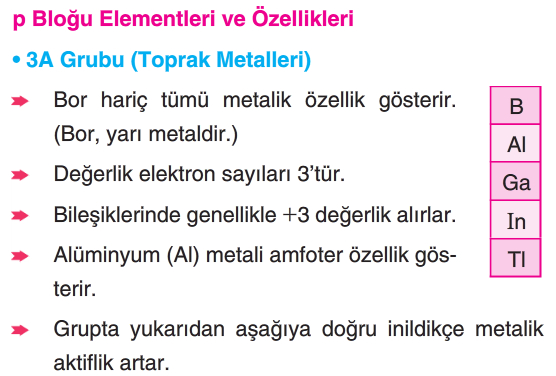 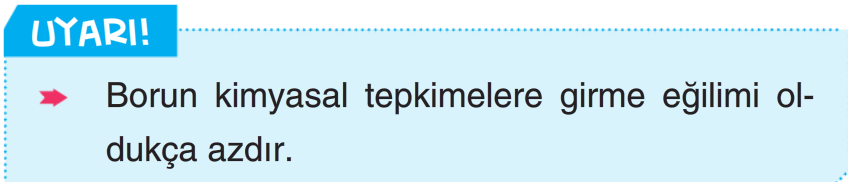 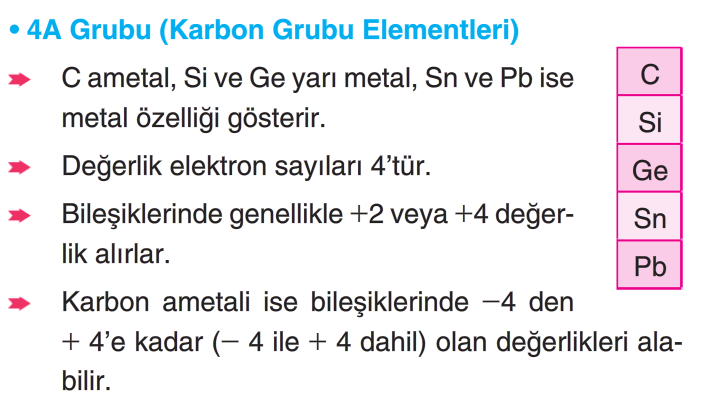 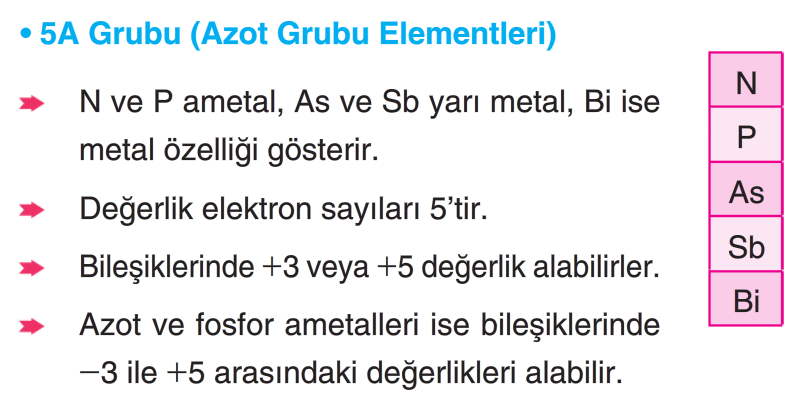 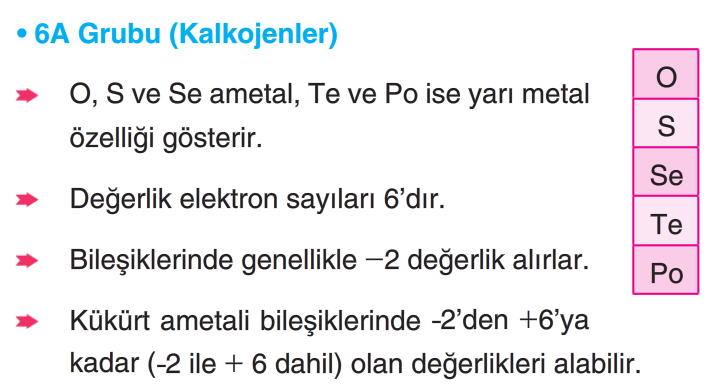 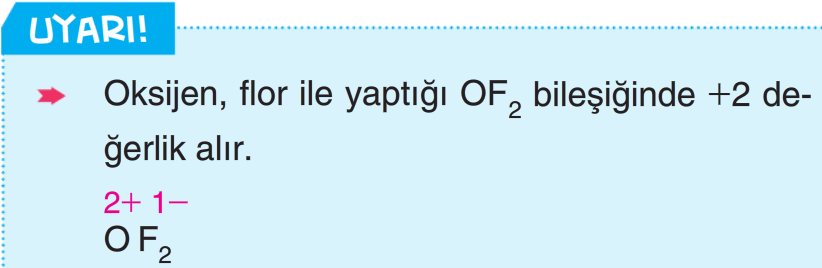 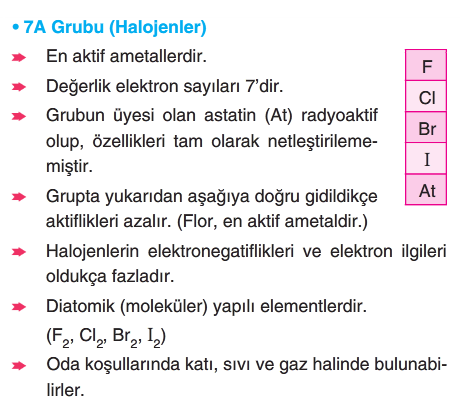 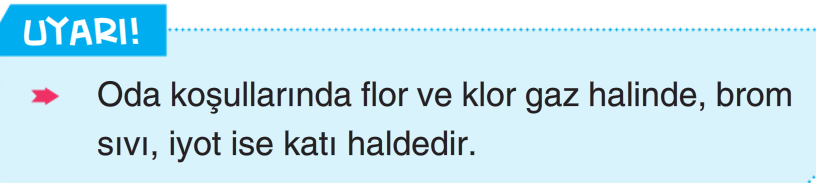 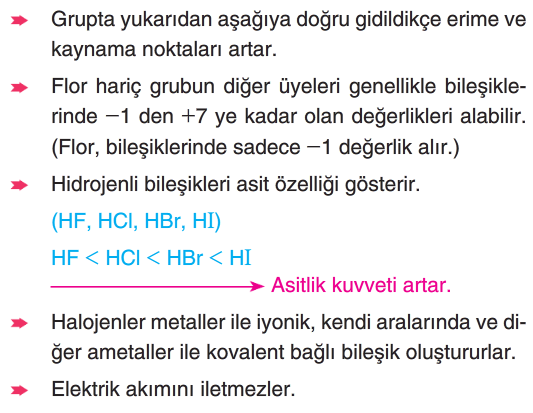 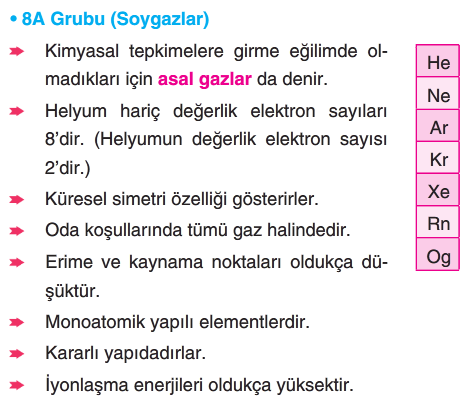 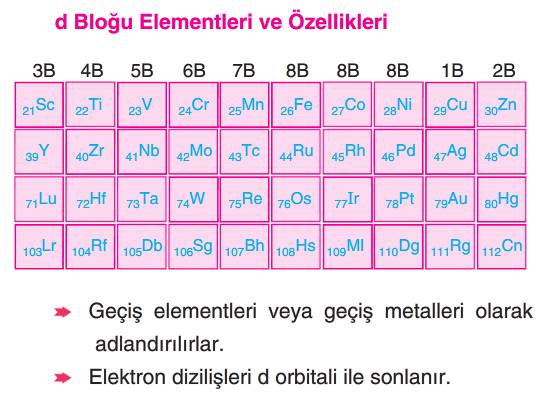 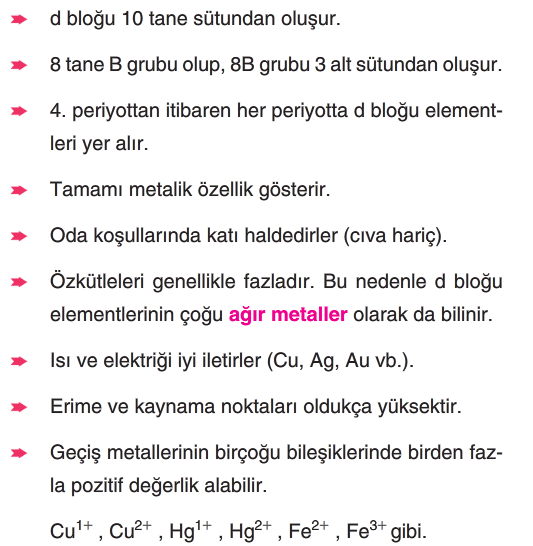 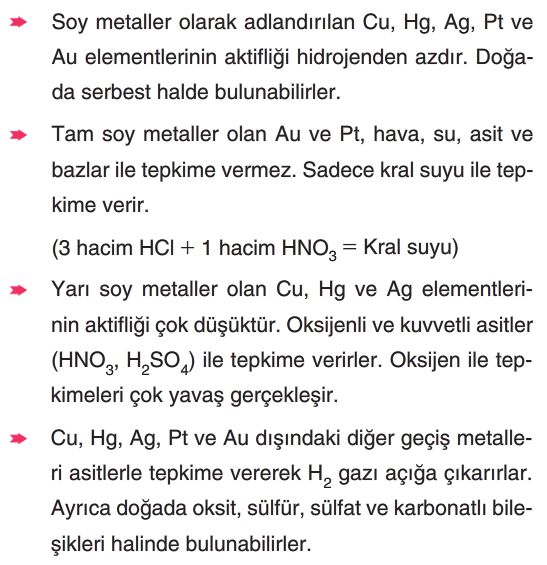 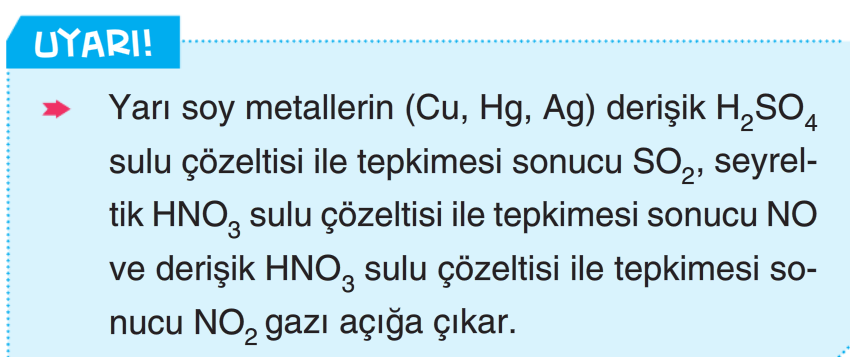 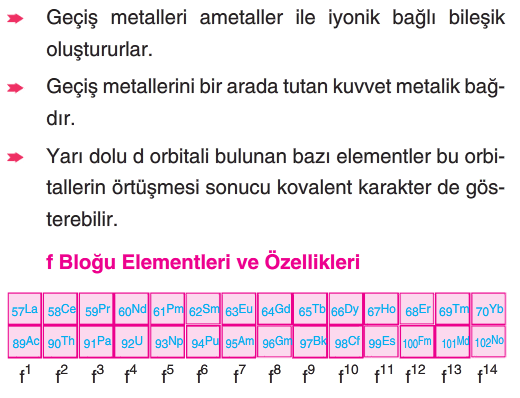 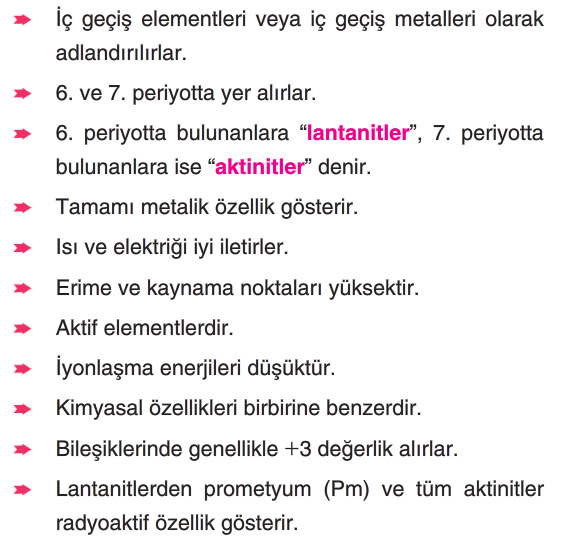 TEST-1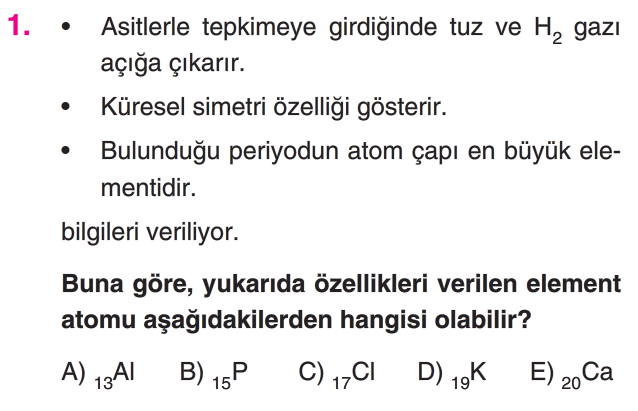 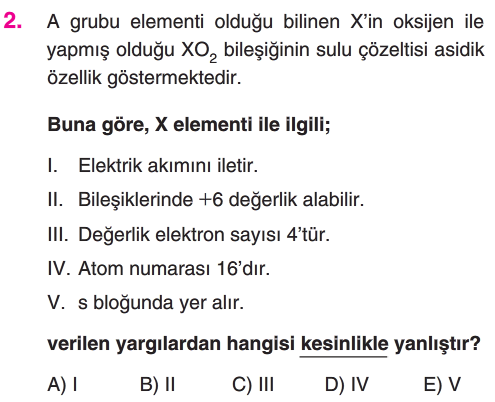 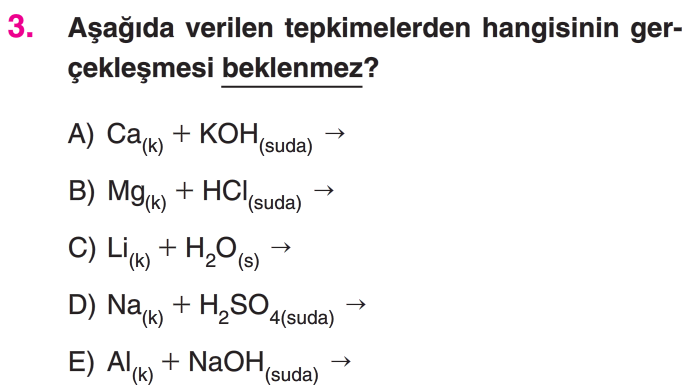 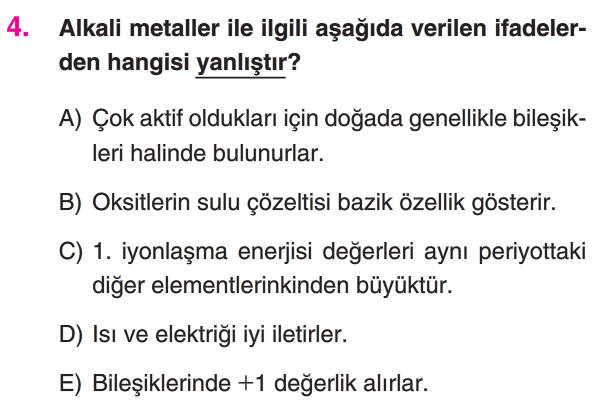 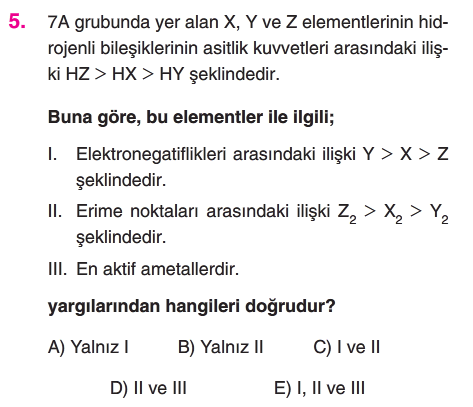 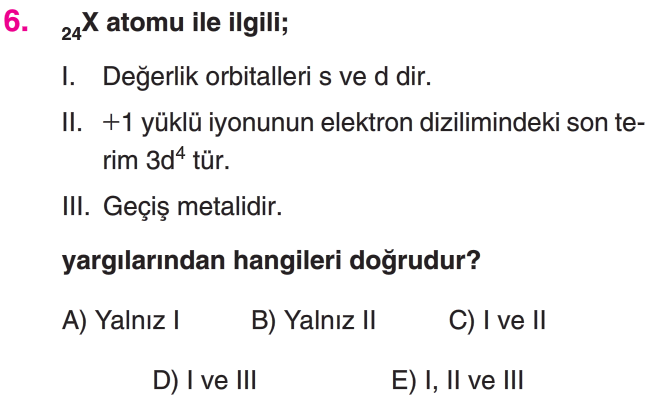 TEST-1: 1-D, 2-E, 3-A, 4-C, 5-E, 6-DTEST-2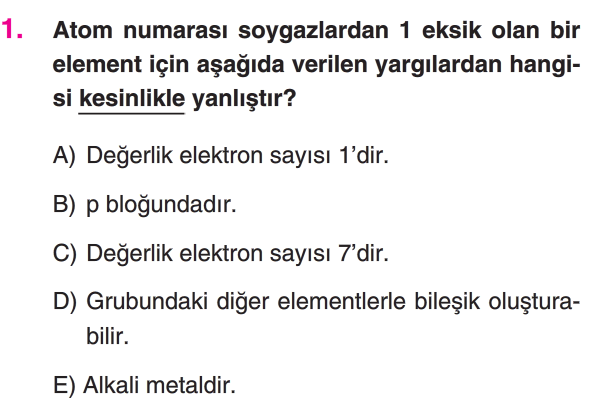 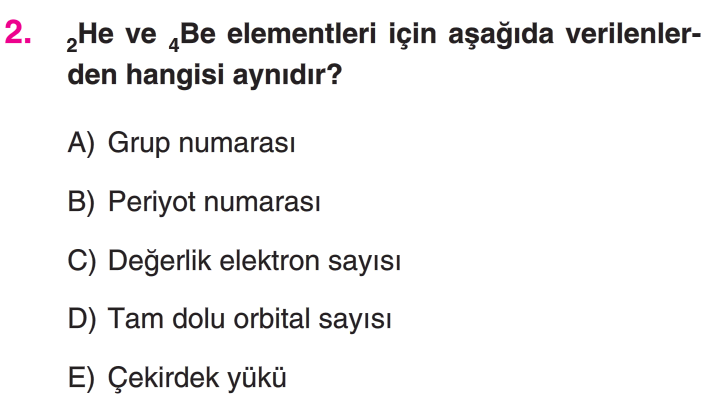 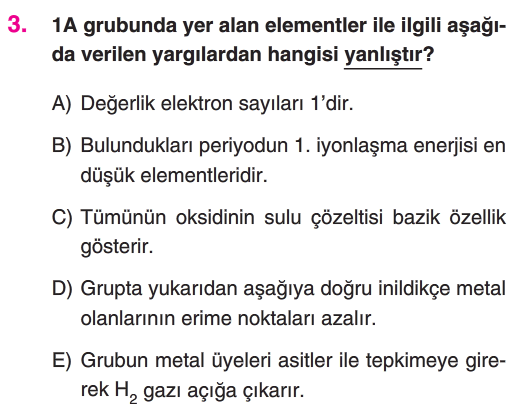 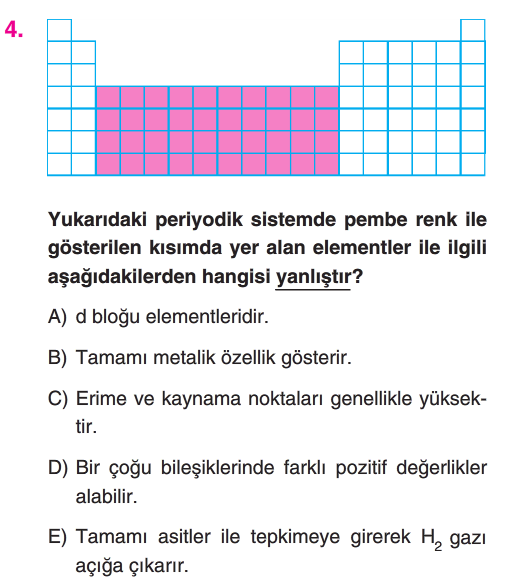 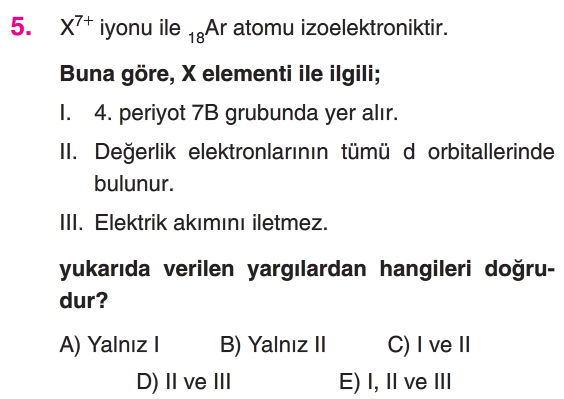 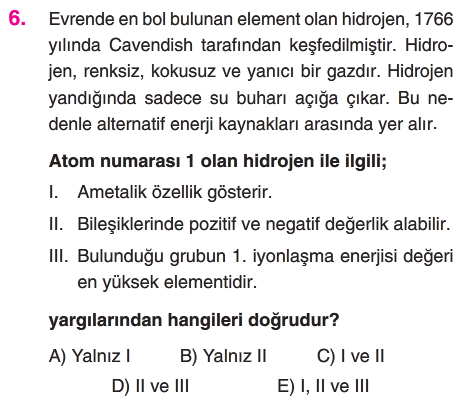 TEST-2: 1-E, 2-C, 3-C, 4-E, 5-A, 6-E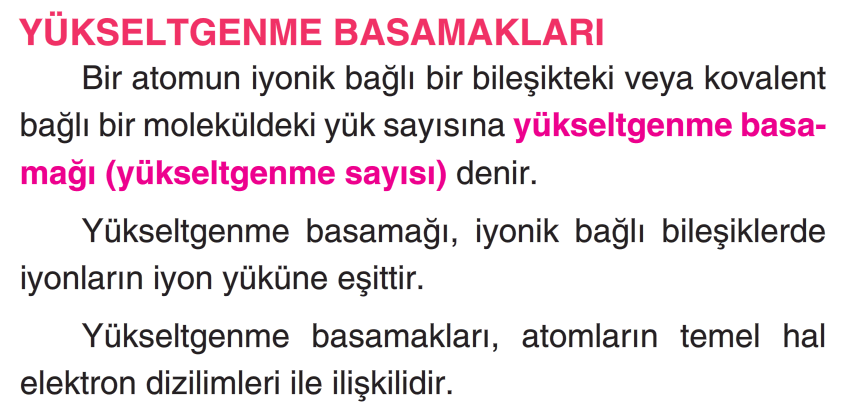 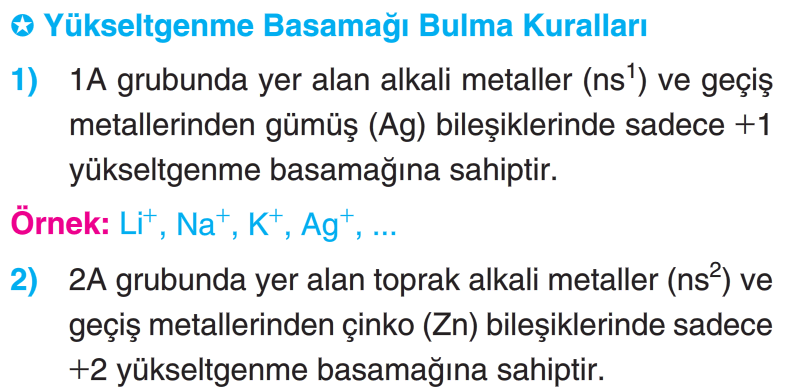 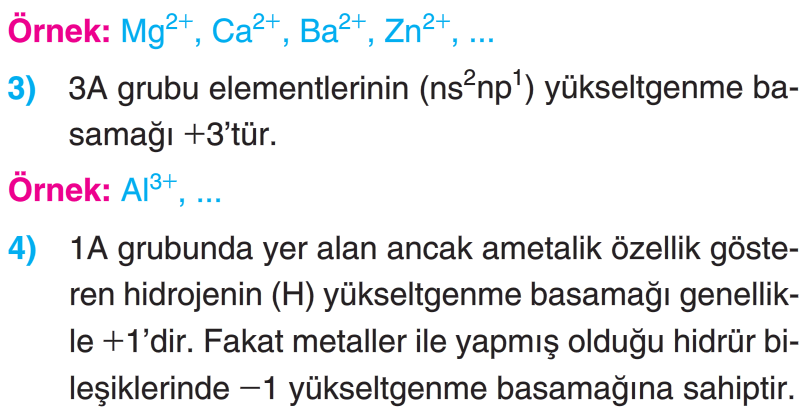 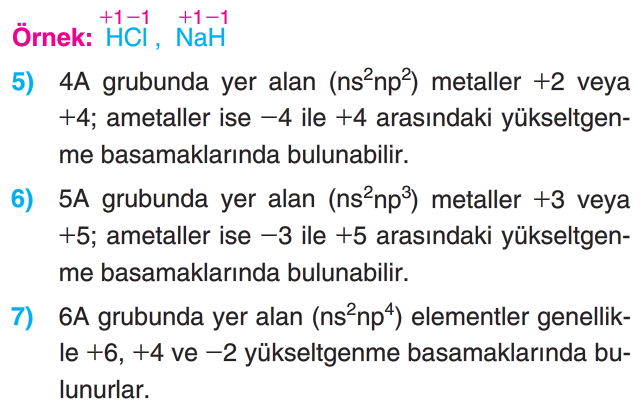 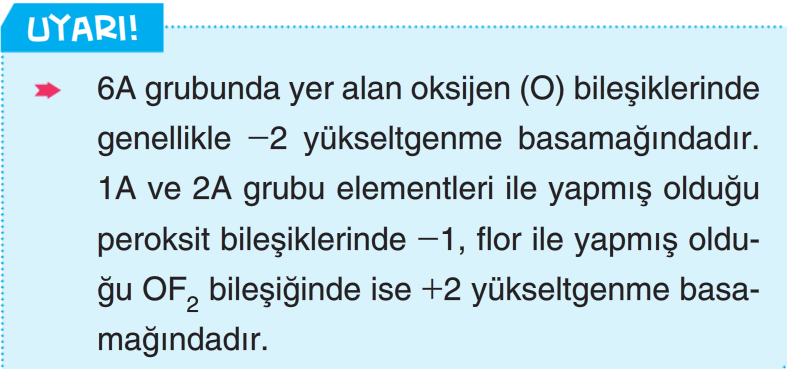 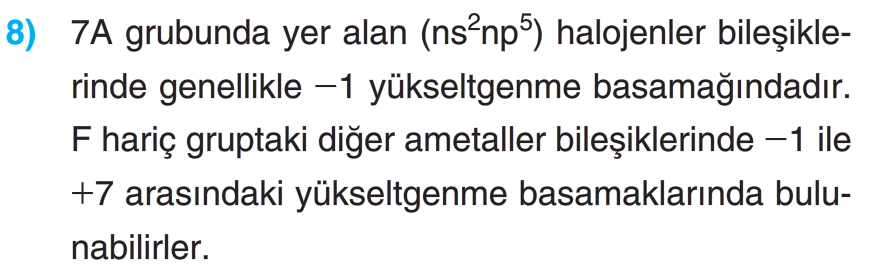 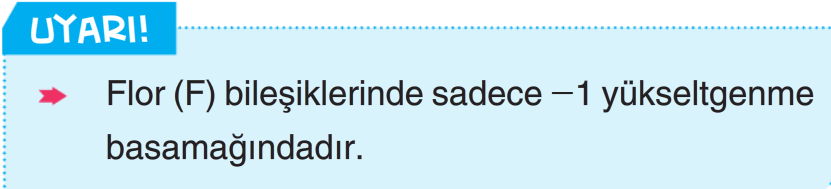 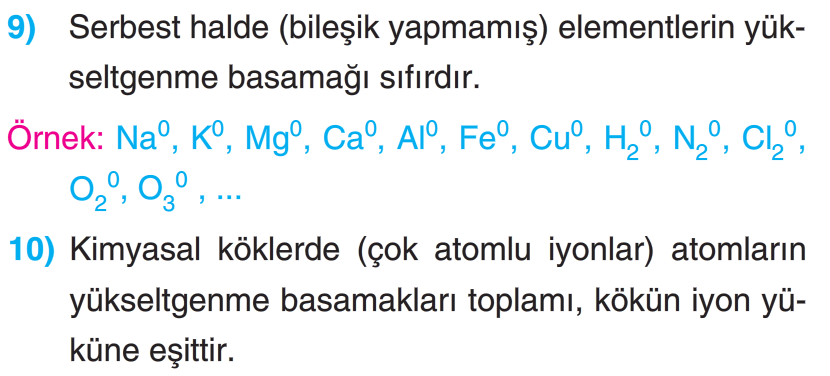 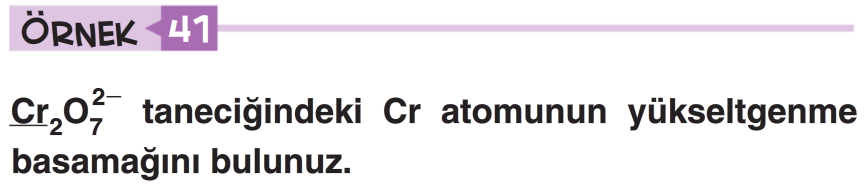 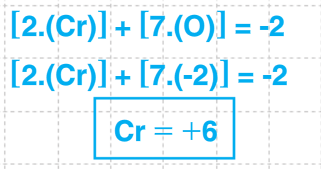 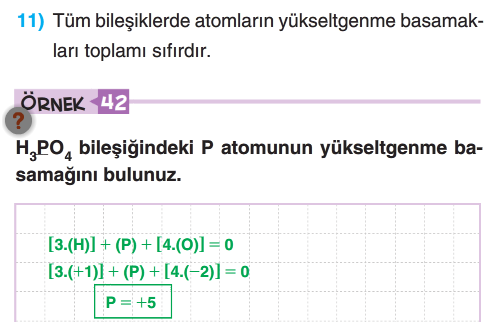 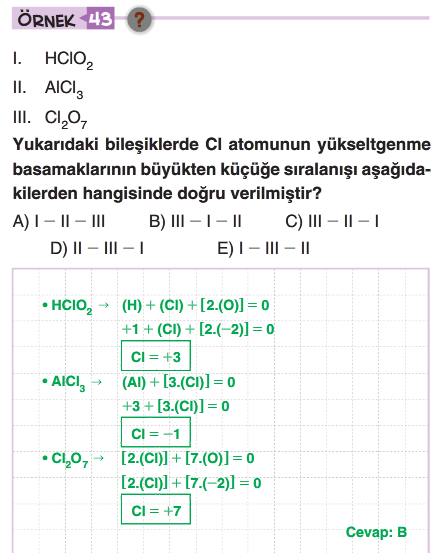 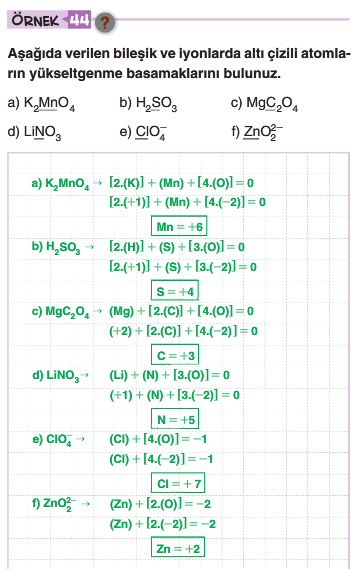 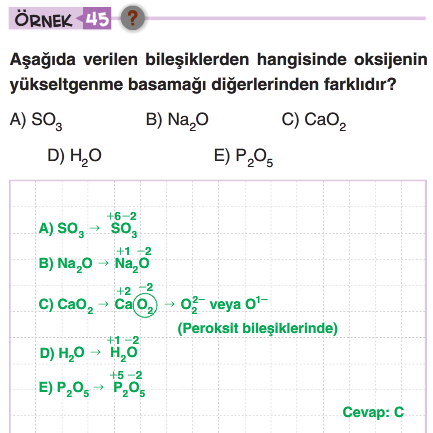 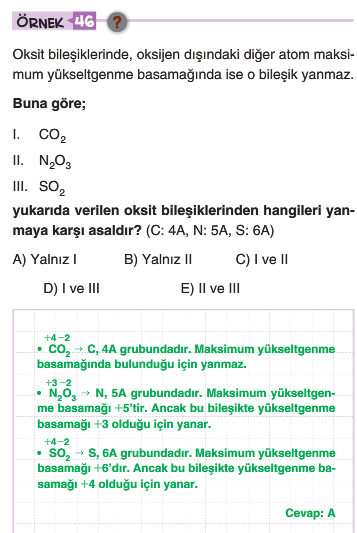 TEST-1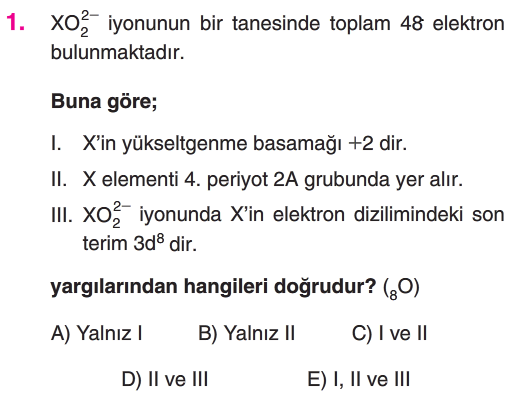 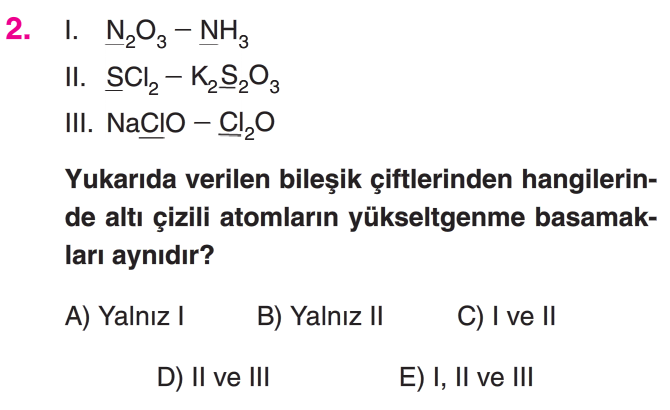 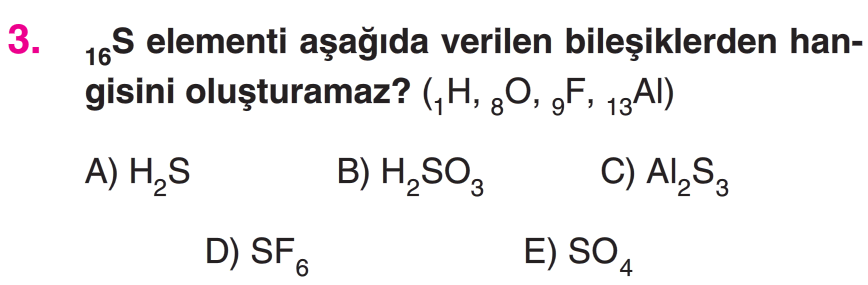 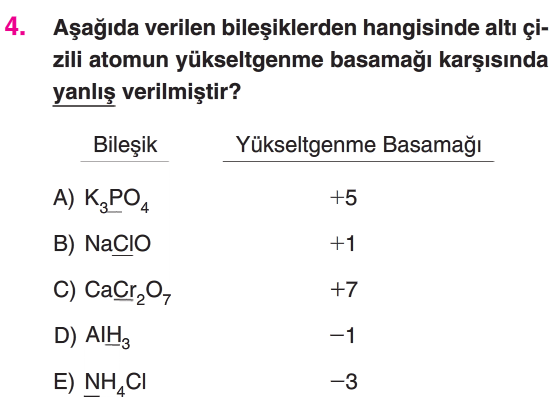 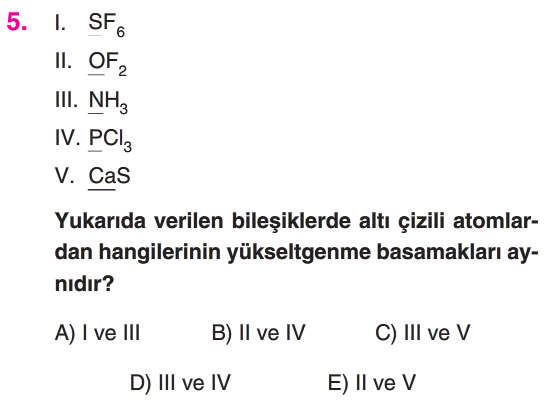 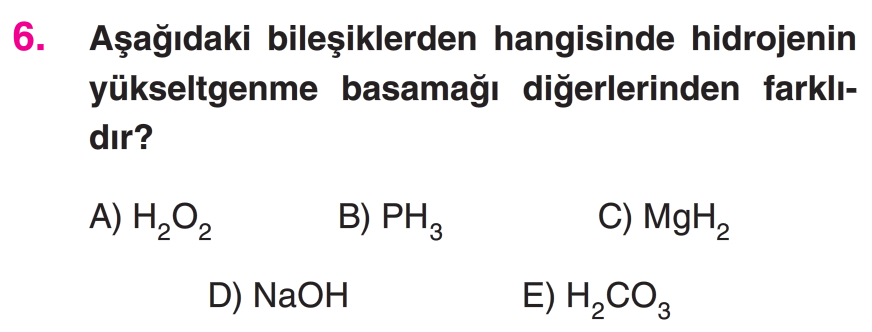 TEST-1:A, 2-D, 3-E, 4-C- 5-E, 6-CKARMA TEST-1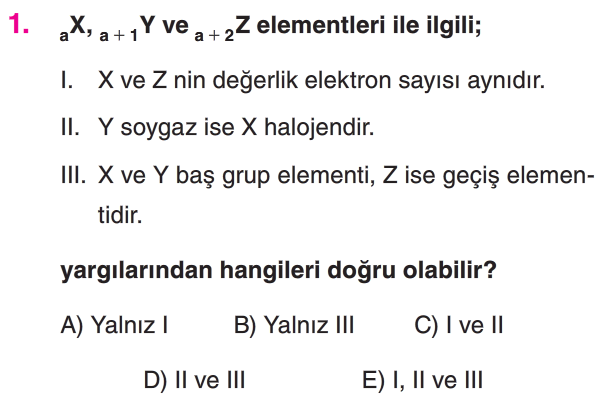 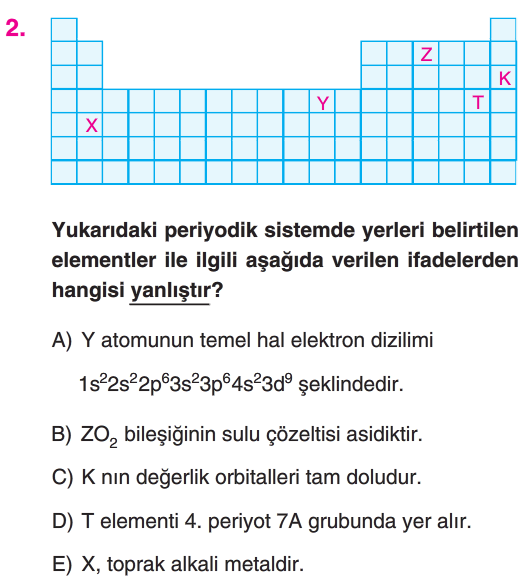 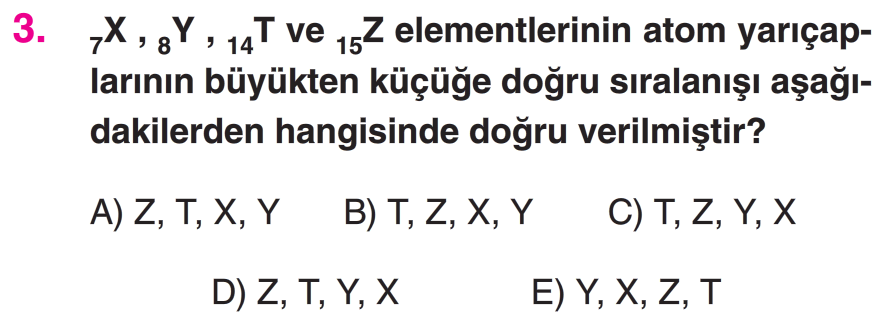 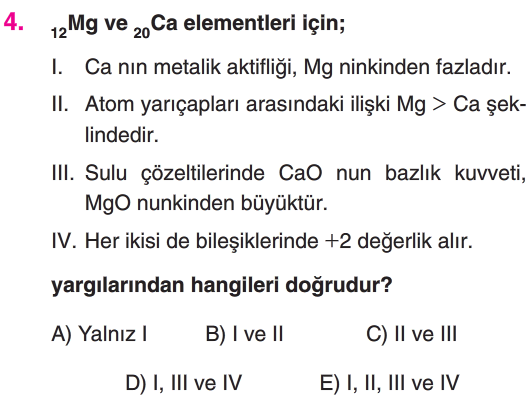 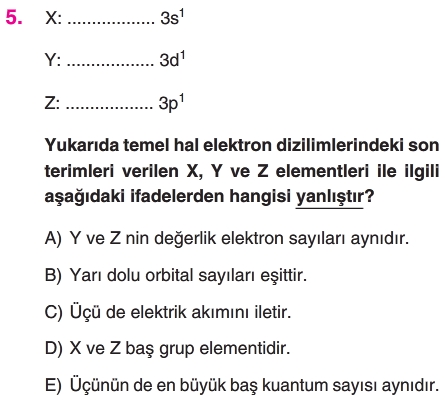 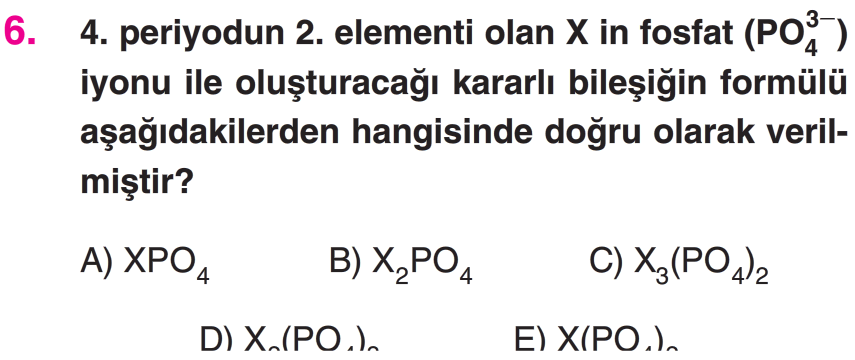 KARMA TEST-1: 1-E, 2-A, 3-B, 4-D, 5-E, 6-CKARMA TEST-2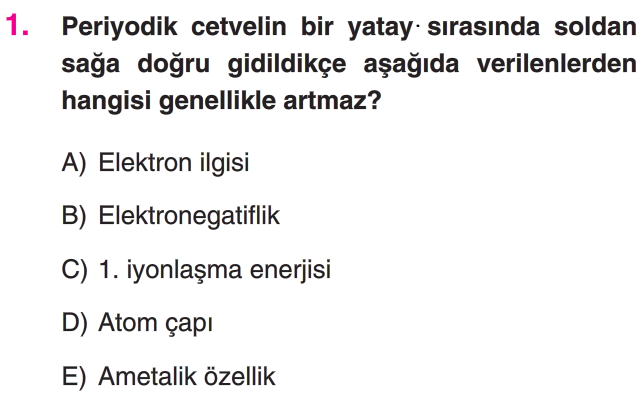 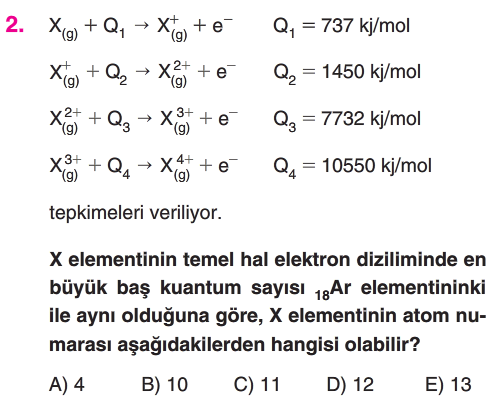 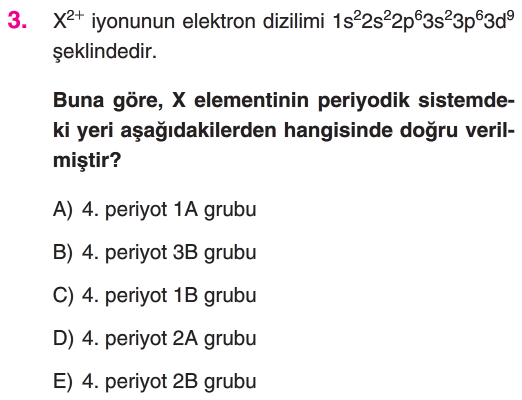 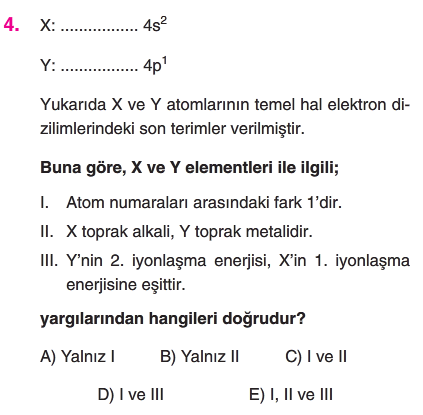 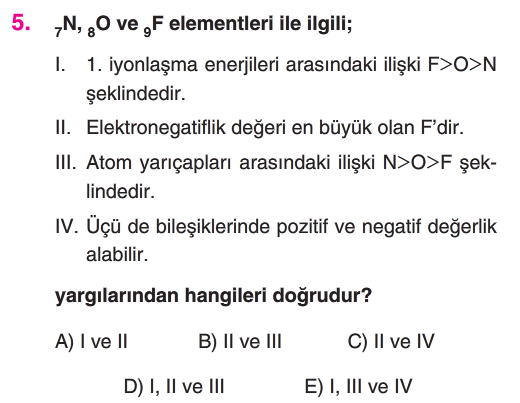 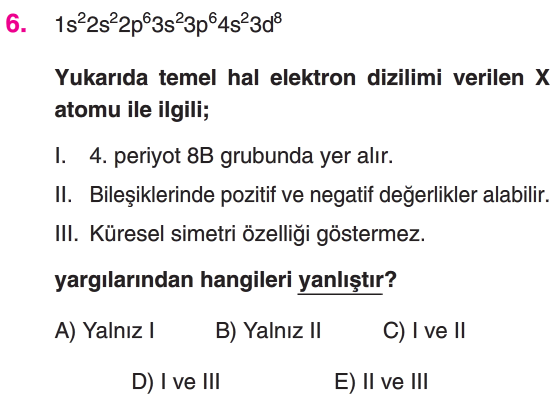  KARMA TEST-2: 1-D, 2-D, 3-C, 4-B, 5-B, 6-BKARMA TEST-3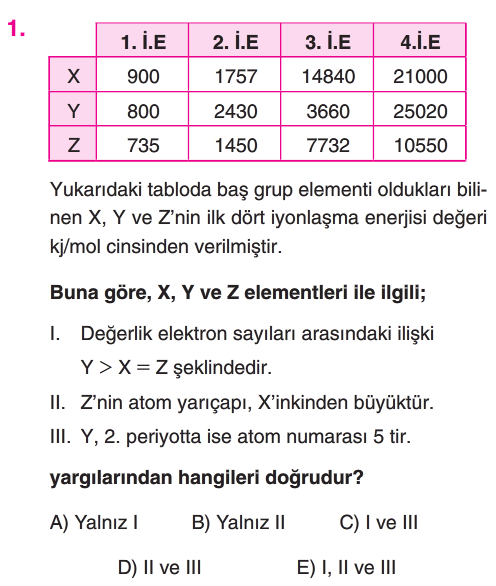 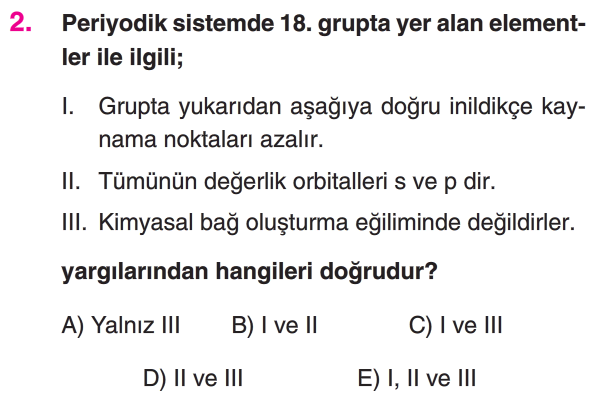 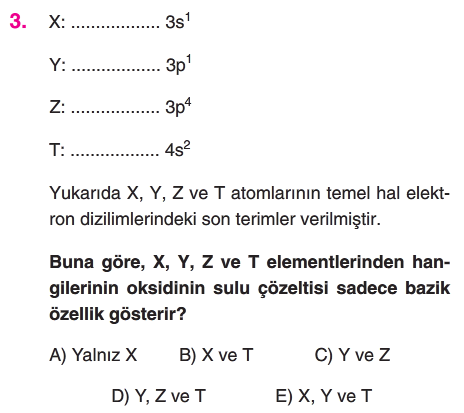 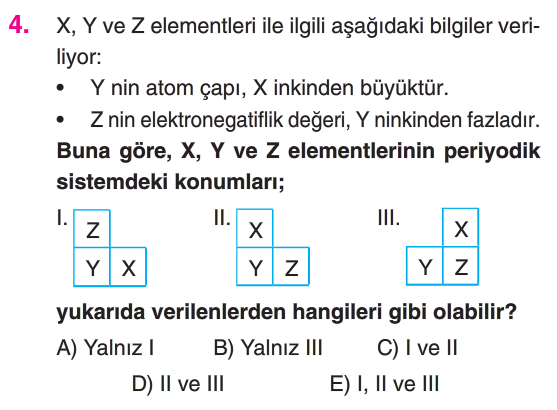 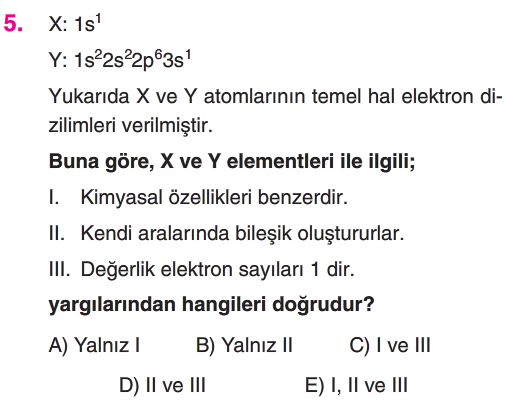 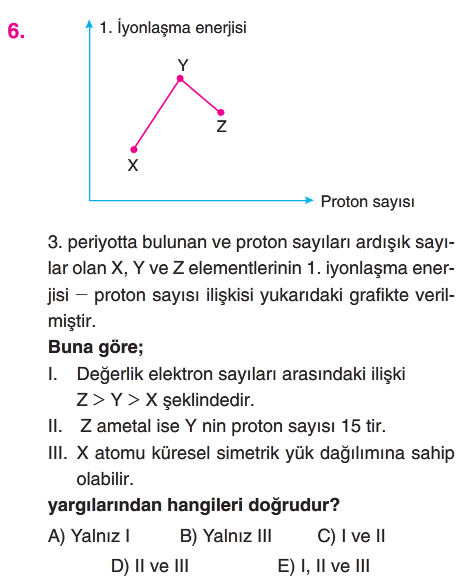 KARMA TEST-3: 1-E, 2-A, 3-B, 4-E, 5-D, 6-E